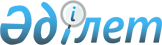 Об утверждении критериев отбора отечественных промышленных предприятий для включения в перечень отечественных промышленных предприятий, которым земельные участки предоставляются в собственность на безвозмездной основе, и о внесении дополнений в постановление Правительства Республики Казахстан от 26 ноября 2004 года № 1237 "Некоторые вопросы Министерства индустрии и новых технологий Республики Казахстан"Постановление Правительства Республики Казахстан от 13 апреля 2012 года № 459.
      Сноска. Заголовок в редакции постановления Правительства РК от 23.11.2017 № 766 (вводится в действие по истечении десяти календарных дней после дня его первого официального опубликования).
      ПРЕСС-РЕЛИЗ
      В соответствии с подпунктом 2-2) пункта 3 статьи 9 Земельного кодекса Республики Казахстан от 20 июня 2003 года Правительство Республики Казахстан ПОСТАНОВЛЯЕТ:
      1. Утвердить прилагаемые критерии отбора отечественных промышленных предприятий для включения в перечень отечественных промышленных предприятий, которым земельные участки предоставляются в собственность на безвозмездной основе.
      2. Утратил силу постановлением Правительства РК от 19.09.2014 № 995.


      3. Настоящее постановление вводится в действие по истечении десяти календарных дней после первого официального опубликования. Критерии отбора отечественных промышленных предприятий для
включения в перечень отечественных промышленных предприятий,
которым земельные участки предоставляются в собственность на
безвозмездной основе
      Сноска. Критерии с изменением, внесенным постановлением Правительства РК от 23.11.2017 № 766 (вводится в действие по истечении десяти календарных дней после дня его первого официального опубликования).
      Отбор отечественных промышленных предприятий для включения в перечень отечественных промышленных предприятий, которым земельные участки для размещения производственных объектов предоставляются в собственность на безвозмездной основе, осуществляется по следующей совокупности критериев:
      1) предприятие, включенное в карту индустриализации или карты поддержки предпринимательства регионов, принадлежит к обрабатывающим отраслям промышленности;
      2) предприятие без доли иностранного участия;
      3) предприятие размещает в установленном законодательством порядке производственные объекты на земельном участке, находящемся в государственной собственности.
					© 2012. РГП на ПХВ «Институт законодательства и правовой информации Республики Казахстан» Министерства юстиции Республики Казахстан
				
Премьер-Министр
Республики Казахстан
К. МасимовУтверждены
постановлением Правительства
Республики Казахстан
от 13 апреля 2012 года № 459